Kilka obrazków o tym jak zachować się w różnych miejscach publicznychW PODRÓŻY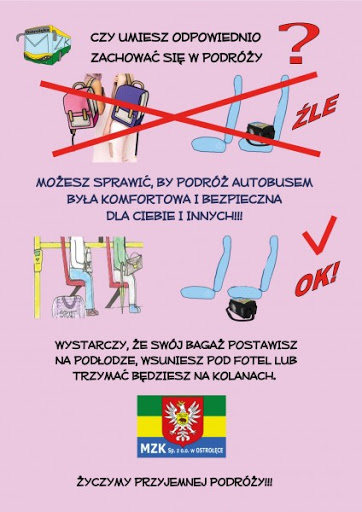 W AUTOBUSIE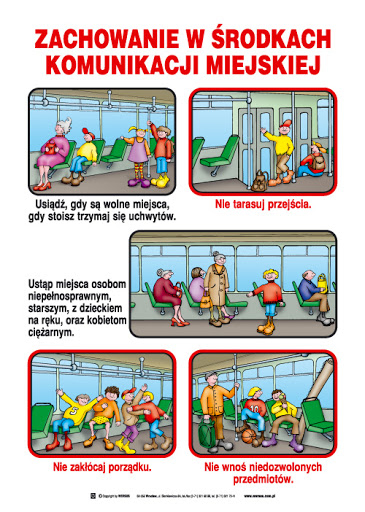 NA CHODNIKU, ULICY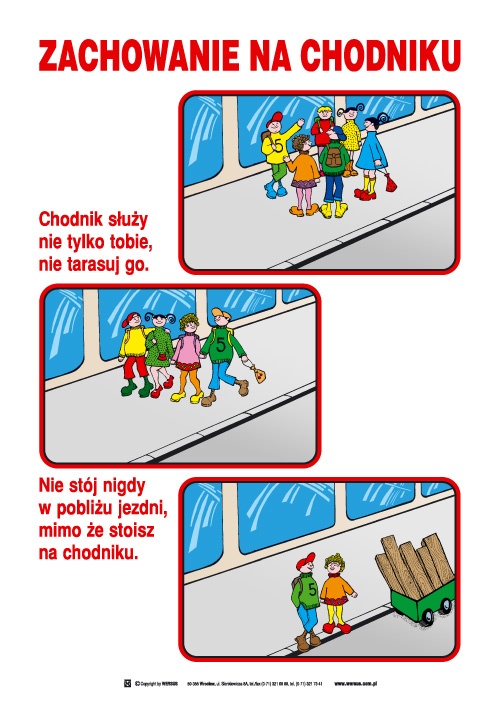 W POCIĄGU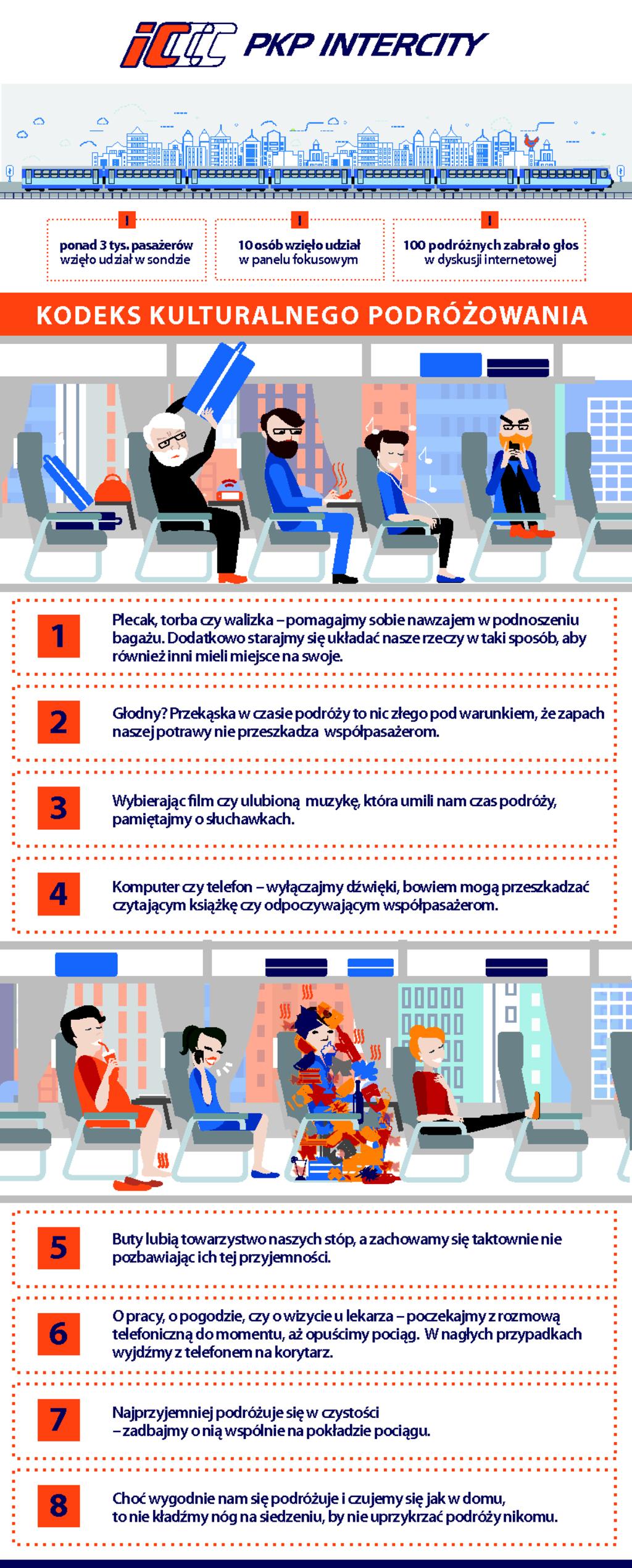 